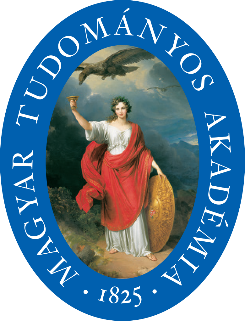 "Tudomány: út a világ megismeréséhez"Magyar Tudomány Ünnepe, 2022 MeghívóAz MTA Veszprémi Területi Bizottsága, Gazdaság-, Jog – és Társadalomtudomány Szakbizottsága, valamint a Veszprémi Humán Tudományokért Alapítvány meghívja Önt azAUTONÓMIA-JÖVŐKÉPEK ÉS ÉLETMINŐSÉG-FEJLESZTÉScímű munkabizottsági konferenciára.Időpont: 2022. november 17-18. (csütörtök-péntek)Helyszín: MTA-VEAB Székház(Veszprém, Vár utca 37.)Program2022. november 17. (csütörtök)09:50-10:00MegnyitóGaraczi Imre, alelnök, MTA-VEABPlenáris előadásokElnök: Kulcsár László10:00-10:30Szilágyi IstvánAutonómia-kérdés és alkotmányreformok – a chilei tapasztalatok nemzetközi jelentősége10:30-11:00Varga NorbertA Szolzsenyicin prófécia11:00-11:30Domokos Tamás"Houston, baj van" - Gazdaság és társadalom fordulóponton11:30-12:00Frang GizellaJövőkép- és életminőség-megfogalmazások az 1900-as évek első felében, és mai hatásuk12:00-12:40 EbédszünetSzekció előadásokSzociológiai MunkabizottságElnök: Mészáros Attila	                                                  Előadóterem I.em.Elnök:	Ládonyi Zsuzsanna		                                              Előadóterem I.em.Közgazdaságtudományi MunkabizottságElnök:  Ercsey Ida                                                                                        Tanácsterem I. em.Elnök: Tatay Tibor                                                            Helye: Tanácsterem I.em.2022. november 18. (péntek)Plenáris előadásokElnök: Garaczi Imre9:00-9:30Nagy Károly Zsolt"...ha valami jót szentül cselekszünk, senkitől sincs okunk félni." Református lelkészek autonómiatörekvései a diktatúra időszakában.9:30-10:00Baranyai NóraAutonómia sokféle köntösben. A kelet-közép-európai decentralista pártok területi törekvéseiSzekció előadásokKözigazgatási MunkabizottságElnök: Kaiser Tamás                                                Helye: Előadóterem I. em.Mező- és Erdőgazdálkodási MunkabizottságElnök:  Weinperth András                                                Helye: Tanácsterem I. em.A konferencia termeinek online linkjeiNovember 17.I. emeleti előadóteremJoin Zoom Meeting
https://us02web.zoom.us/j/9816527057?pwd=OEh2S3Q2enFKWFNNYXFFblNJMnRIZz09

Meeting ID: 981 652 7057
Passcode: VEAB2022I. emeleti  tanácsteremJoin Zoom Meeting
https://us06web.zoom.us/j/9903956060?pwd=bnloZjhKNFZxcVVQK2xBc1ZSb2JPZz09

Meeting ID: 990 395 6060
Passcode: VEAB2022November 18.I. emeleti előadóteremJoin Zoom Meeting
https://us02web.zoom.us/j/9816527057?pwd=OEh2S3Q2enFKWFNNYXFFblNJMnRIZz09

Meeting ID: 981 652 7057
Passcode: VEAB2022I. emeleti  tanácsteremJoin Zoom Meeting
https://us06web.zoom.us/j/9903956060?pwd=bnloZjhKNFZxcVVQK2xBc1ZSb2JPZz09

Meeting ID: 990 395 6060
Passcode: VEAB2022FőtámogatóTitkok Háza Tudományos Élményközpont, SzékesfehérvárTámogatók, szakmai együttműködő partnerekDunántúli Református EgyházkerületFour Gates Hungary Kft., VeszprémGazdaságetika.hu SzerkesztőségeMagyar Közgazdasági Társaság Kultúragazdasági SzakosztályVeszprémi Humán Tudományokért AlapítványVeszprémi Magyarságtudományi Kutatások MűhelyMinden érdeklődőt – élőben és online – szeretettel várunk!12:40-13:00Szűcs Ivánné Kanda EmőkePszichoterror megjelenése a munkahelyen, avagy jelen kutatása egy jobb jövőért13:00-13:20Molnár CsillaOnlineA felejtés vizuális reprezentációi (Christos Nikou: Almák című filmjének elemzése)13:20-13:40Nagy TamásKutatásmódszertani változások, avagy online oktatáshoz kapcsolódó Moodle oktatói fórumbejegyzések szövegbányászati vizsgálata13:40-14:00Velics Gabriella – Urszula Doliwa Közösségek hangja: oktatás és információszolgáltatás rádiók bevonásával14:00-14:20Mészáros AttilaVáltozások a közösségek létrehozásának módszereiben14:20-14:40Ládonyi ZsuzsannaLehetséges a felkészülés az összeomlásra? A Deep Adaptation Hungary csoport válaszai14:40-14:50Kérdések, vita14:50-15:10Leveleki MagdolnaJövedelembiztonság és munkavállalás időskorban Veszprémben15:10-15:30Ivony ÉvaA munkavállalási korú népesség növekvő terhei és az idősödés problémája – Veszprém város demográfiai folyamatainak elemzése15:30-15:50Magvas MáriaKözösségi élet, szabadidő, társas kapcsolatok alakulása Veszprém város idős polgárai körében15:50-16:10Gyurián Nagy NikolettKörnyezettudatos fogyasztói attitűd a generációk tükrében16:10-16:30Szegvári PéterA fővárosi agglomeráció értelmezése a közigazgatási rendszerben16:30-16:50Sipos AndrásA magyar politikai pártok jövőképe a XXI. század második évtizedében (Autonómiáról és életminőségről)16:50-17:20Kérdések, vita12:40-13:00Hetesi ErzsébetFelelős vagy felelőtlen marketing? A nonbusiness marketing szerepe válság idején13:00-13:20Liska Fanny – Kovács Ildikó – Veres ZoltánA CSR és a társadalmi marketing lehetőségei az egészségtudatos szabadidősportban13:20-13:40Sulyok Judit - Lőrincz Katalin - Veres ZoltánKinek a felelőssége? Fenntartható turizmusfejlesztés a Balatonnál13:40-14:00Ásványi Katalin – Kasza-Kelemen KataA fenntarthatóság oktatásának mérése közösen Q módszerrel14:00-14:20Gyurián Nagy NikolettKörnyezettudatos fogyasztói attitűd a generációk tükrében14:2014:40Hargitai Dávid Máté – Töreki Stefánia MatildMondd, Te kit választanál? – intézményválasztási preferenciák a felsőoktatásban14:40-15:00Főző NóraAz orvosképzés oktatási környezete és annak mérése15:00-15:20Révész BalázsA hallgatói élmény szükséges és/vagy elégséges összetevője-e a felsőoktatásnak?15:20-15:40Ercsey IdaA tudatos fogyasztás oktatása - Tanteremből a való világba?15:40-16:00Sashalmi ÁdámonlineAz autonómia értelmezése a klasszikus olasz geopolitikai gondolkodásban16:00-16:20Tóth GergelyKrízisből krízisbe: az EU válságkezelése, eredményei, kilátások!16:20-16:40Giday AndrásA földgázellátás Közép- és Délkelet-Európában16:40-17:00Tatay Tibor-Kazinczy EszterVálság után és válság előtt – Az eurózóna gazdasági folyamatai 2010 és 2020 között17:00-17:20Józsa LászlóPiaci változások, átalakuló gazdaság és fogyasztás a háború árnyékában17:20-17:40Nyúl Eszter AnnaAz állampolgárságra vonatkozó jogszabályok és a nemzeti identitás közötti összefüggés és azok hatásai17:40-Kérdések vita10:00-10:20Kaiser TamásA funkcionális térségek újra szabása: nemzetközi és hazai körkép10:20-10:40Csillik Péter – Kovács RóbertBoldogságkutatás és közigazgatási-közszolgáltatási konzekvenciák10:40-11:00Nagy Judit IldikóMesélő, zenélő, beszélő – suttogó nádasok, igéző vizek – avagy autonóm gazdaság- és társadalomfejlesztési törekvések a kreatív és kulturális ipar fejlesztésére a Pannon városokban11:00-11:20Zongor GáborA magyarországi autonómia helyzetének bemutatása a köznevelési intézmények példáján11:20-11:40Tóth ZsuzsannaA V4 államok tipizálása a regionális HDI alakulása alapján12:00-12:20László AndreaA munkavállalók életminőségének fejlesztése a szervezetekben10:00-10:20Weinperth AndrásAz utak és az általuk okozott problémák nem ismerik a határokat: hazai és nemzetközi együttműködések útökológiai vizsgálatokban10:20-10:40Lett BélaA COVID-19 járvány és az erdőgazdálkodás – 2019-202110:40-11:00Kárpáti TamásA COVID-19 hatása az Erdőgazdaságok létszám- és bérköltségeinek alakulására11:00-11:20Deák István GyörgyMakadámdió-Arabkávé köztes művelésének összehasonlítása homogén ültetvények ökonómiai-társadalmi eredményeivel, Zambia11:20-11:40Vajai DánielRendezetlen erdők az energiaválságban12:00-12:20Czibula GyörgyAz erdei turisztikai tevékenységek hatása az életminőségre12:20-12:40Kérdések, vita